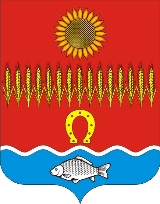 Администрация Советинского сельского поселенияНеклиновского района Ростовской областиПОСТАНОВЛЕНИЕсл. Советка«01» ноября 2022 года                                                                                 № 66Руководствуясь Федеральным законом от 05.04.2013 г. № 44-ФЗ «О контрактной системе в сфере закупок товаров, работ, услуг для обеспечения государственных и муниципальных нужд», Распоряжением Правительства Ростовской области от 31.08.2022 г. № 632 «О прогнозных объемах финансирования и лимитах потребления топливно-энергетических ресурсов на 2023 год и плановый период 2024 и 2025 годов», Распоряжением Главы Администрации Советинского сельского поселения «О передвижке ассигнований по статьям доходов и расходов бюджета Советинского сельского поселения» от 01.11.2022 г. № 82, в целях обеспечения муниципальных нужд Советинского сельского поселения: 1. Внести изменения в план график закупок товаров, работ, услуг для обеспечения муниципальных нужд Советинского сельского поселения на 2022 финансовый год и плановый период 2023 и 2024 годы, согласно приложению. 2.  Ведущему 	специалисту сектора экономики и финансов Администрации Советинского сельского поселения Шевченко Олесе Викторовне обеспечить размещение новой версии плана-графика закупок товаров, работ, услуг для обеспечения муниципальных нужд на  2022 финансовый год и плановый период 2023 и 2024 годы на  официальном сайте Российской Федерации в информационно-телекоммуникационной сети «Интернет» для размещения информации о размещении заказов на поставки товаров, выполнение работ, оказание услуг (www.zakupki.gov.ru). 3. Контроль	за исполнением настоящего распоряжения возложить на начальника сектора экономики и финансов Администрации Советинского сельского поселения Белик Ингу Алексеевну.Глава Администрации Советинского сельского поселения                                                                     З.Д. Даливалов   Распоряжение вносит сектор экономики и финансовАдминистрации Советинского сельского поселенияПриложение № 1к постановлению АдминистрацииСоветинского сельского поселенияот «01» ноября 2022 г. № 66ПЛАН-ГРАФИК
закупок товаров, работ, услуг на 2022 финансовый год и на плановый период 2023 и 2024 годов(в части закупок, предусмотренных пунктом 1 части 2 статьи 84 Федерального закона "О контрактной системе в сфере закупок товаров, работ, услуг для обеспечения государственных и муниципальных нужд"1)«О внесении изменений в Постановление № 8 от 28.12.2021 г. «Об утверждении плана-графика закупок товаров, работ, услуг для обеспечения нужд субъектов Российской Федерации и муниципальных нужд на 2022 финансовый год и на плановый период 2023 и 2024 годов»1. Информация о заказчике:1. Информация о заказчике:1. Информация о заказчике:1. Информация о заказчике:КодыКодыКодыКодыКодыНаименование заказчикаНаименование заказчикаНаименование заказчикаНаименование заказчикаНаименование заказчикаНаименование заказчикаНаименование заказчикаНаименование заказчикаАДМИНИСТРАЦИЯ СОВЕТИНСКОГО СЕЛЬСКОГО ПОСЕЛЕНИЯАДМИНИСТРАЦИЯ СОВЕТИНСКОГО СЕЛЬСКОГО ПОСЕЛЕНИЯАДМИНИСТРАЦИЯ СОВЕТИНСКОГО СЕЛЬСКОГО ПОСЕЛЕНИЯАДМИНИСТРАЦИЯ СОВЕТИНСКОГО СЕЛЬСКОГО ПОСЕЛЕНИЯАДМИНИСТРАЦИЯ СОВЕТИНСКОГО СЕЛЬСКОГО ПОСЕЛЕНИЯАДМИНИСТРАЦИЯ СОВЕТИНСКОГО СЕЛЬСКОГО ПОСЕЛЕНИЯАДМИНИСТРАЦИЯ СОВЕТИНСКОГО СЕЛЬСКОГО ПОСЕЛЕНИЯАДМИНИСТРАЦИЯ СОВЕТИНСКОГО СЕЛЬСКОГО ПОСЕЛЕНИЯАДМИНИСТРАЦИЯ СОВЕТИНСКОГО СЕЛЬСКОГО ПОСЕЛЕНИЯАДМИНИСТРАЦИЯ СОВЕТИНСКОГО СЕЛЬСКОГО ПОСЕЛЕНИЯИННИННИНН6123013931612301393161230139316123013931Наименование заказчикаНаименование заказчикаНаименование заказчикаНаименование заказчикаНаименование заказчикаНаименование заказчикаНаименование заказчикаНаименование заказчикаАДМИНИСТРАЦИЯ СОВЕТИНСКОГО СЕЛЬСКОГО ПОСЕЛЕНИЯАДМИНИСТРАЦИЯ СОВЕТИНСКОГО СЕЛЬСКОГО ПОСЕЛЕНИЯАДМИНИСТРАЦИЯ СОВЕТИНСКОГО СЕЛЬСКОГО ПОСЕЛЕНИЯАДМИНИСТРАЦИЯ СОВЕТИНСКОГО СЕЛЬСКОГО ПОСЕЛЕНИЯАДМИНИСТРАЦИЯ СОВЕТИНСКОГО СЕЛЬСКОГО ПОСЕЛЕНИЯАДМИНИСТРАЦИЯ СОВЕТИНСКОГО СЕЛЬСКОГО ПОСЕЛЕНИЯАДМИНИСТРАЦИЯ СОВЕТИНСКОГО СЕЛЬСКОГО ПОСЕЛЕНИЯАДМИНИСТРАЦИЯ СОВЕТИНСКОГО СЕЛЬСКОГО ПОСЕЛЕНИЯАДМИНИСТРАЦИЯ СОВЕТИНСКОГО СЕЛЬСКОГО ПОСЕЛЕНИЯАДМИНИСТРАЦИЯ СОВЕТИНСКОГО СЕЛЬСКОГО ПОСЕЛЕНИЯКППКППКПП612301001612301001612301001612301001Организационно-правовая форма Организационно-правовая форма Организационно-правовая форма Организационно-правовая форма Организационно-правовая форма Организационно-правовая форма Организационно-правовая форма Организационно-правовая форма Муниципальное казенное учреждениеМуниципальное казенное учреждениеМуниципальное казенное учреждениеМуниципальное казенное учреждениеМуниципальное казенное учреждениеМуниципальное казенное учреждениеМуниципальное казенное учреждениеМуниципальное казенное учреждениеМуниципальное казенное учреждениеМуниципальное казенное учреждениепо ОКОПФпо ОКОПФпо ОКОПФ75404754047540475404Форма собственностиФорма собственностиФорма собственностиФорма собственностиФорма собственностиФорма собственностиФорма собственностиФорма собственностиМуниципальная собственностьМуниципальная собственностьМуниципальная собственностьМуниципальная собственностьМуниципальная собственностьМуниципальная собственностьМуниципальная собственностьМуниципальная собственностьМуниципальная собственностьМуниципальная собственностьпо ОКФСпо ОКФСпо ОКФС14141414Место нахождения (адрес), телефон, адрес электронной почтыМесто нахождения (адрес), телефон, адрес электронной почтыМесто нахождения (адрес), телефон, адрес электронной почтыМесто нахождения (адрес), телефон, адрес электронной почтыМесто нахождения (адрес), телефон, адрес электронной почтыМесто нахождения (адрес), телефон, адрес электронной почтыМесто нахождения (адрес), телефон, адрес электронной почтыМесто нахождения (адрес), телефон, адрес электронной почтыРоссийская Федерация, 346833, Ростовская обл, Неклиновский р-н, Советка сл, ПР-КТ ПОБЕДЫ, 18, 7-86347-37309, sp26280@donpac.ruРоссийская Федерация, 346833, Ростовская обл, Неклиновский р-н, Советка сл, ПР-КТ ПОБЕДЫ, 18, 7-86347-37309, sp26280@donpac.ruРоссийская Федерация, 346833, Ростовская обл, Неклиновский р-н, Советка сл, ПР-КТ ПОБЕДЫ, 18, 7-86347-37309, sp26280@donpac.ruРоссийская Федерация, 346833, Ростовская обл, Неклиновский р-н, Советка сл, ПР-КТ ПОБЕДЫ, 18, 7-86347-37309, sp26280@donpac.ruРоссийская Федерация, 346833, Ростовская обл, Неклиновский р-н, Советка сл, ПР-КТ ПОБЕДЫ, 18, 7-86347-37309, sp26280@donpac.ruРоссийская Федерация, 346833, Ростовская обл, Неклиновский р-н, Советка сл, ПР-КТ ПОБЕДЫ, 18, 7-86347-37309, sp26280@donpac.ruРоссийская Федерация, 346833, Ростовская обл, Неклиновский р-н, Советка сл, ПР-КТ ПОБЕДЫ, 18, 7-86347-37309, sp26280@donpac.ruРоссийская Федерация, 346833, Ростовская обл, Неклиновский р-н, Советка сл, ПР-КТ ПОБЕДЫ, 18, 7-86347-37309, sp26280@donpac.ruРоссийская Федерация, 346833, Ростовская обл, Неклиновский р-н, Советка сл, ПР-КТ ПОБЕДЫ, 18, 7-86347-37309, sp26280@donpac.ruРоссийская Федерация, 346833, Ростовская обл, Неклиновский р-н, Советка сл, ПР-КТ ПОБЕДЫ, 18, 7-86347-37309, sp26280@donpac.ruпо ОКТМОпо ОКТМОпо ОКТМО60636464101606364641016063646410160636464101Наименование бюджетного, автономного учреждения, государственного, муниципального унитарного предприятия, иного юридического лица, которому переданы полномочия государственного, муниципального заказчикаНаименование бюджетного, автономного учреждения, государственного, муниципального унитарного предприятия, иного юридического лица, которому переданы полномочия государственного, муниципального заказчикаНаименование бюджетного, автономного учреждения, государственного, муниципального унитарного предприятия, иного юридического лица, которому переданы полномочия государственного, муниципального заказчикаНаименование бюджетного, автономного учреждения, государственного, муниципального унитарного предприятия, иного юридического лица, которому переданы полномочия государственного, муниципального заказчикаНаименование бюджетного, автономного учреждения, государственного, муниципального унитарного предприятия, иного юридического лица, которому переданы полномочия государственного, муниципального заказчикаНаименование бюджетного, автономного учреждения, государственного, муниципального унитарного предприятия, иного юридического лица, которому переданы полномочия государственного, муниципального заказчикаНаименование бюджетного, автономного учреждения, государственного, муниципального унитарного предприятия, иного юридического лица, которому переданы полномочия государственного, муниципального заказчикаНаименование бюджетного, автономного учреждения, государственного, муниципального унитарного предприятия, иного юридического лица, которому переданы полномочия государственного, муниципального заказчикаИННИННИНННаименование бюджетного, автономного учреждения, государственного, муниципального унитарного предприятия, иного юридического лица, которому переданы полномочия государственного, муниципального заказчикаНаименование бюджетного, автономного учреждения, государственного, муниципального унитарного предприятия, иного юридического лица, которому переданы полномочия государственного, муниципального заказчикаНаименование бюджетного, автономного учреждения, государственного, муниципального унитарного предприятия, иного юридического лица, которому переданы полномочия государственного, муниципального заказчикаНаименование бюджетного, автономного учреждения, государственного, муниципального унитарного предприятия, иного юридического лица, которому переданы полномочия государственного, муниципального заказчикаНаименование бюджетного, автономного учреждения, государственного, муниципального унитарного предприятия, иного юридического лица, которому переданы полномочия государственного, муниципального заказчикаНаименование бюджетного, автономного учреждения, государственного, муниципального унитарного предприятия, иного юридического лица, которому переданы полномочия государственного, муниципального заказчикаНаименование бюджетного, автономного учреждения, государственного, муниципального унитарного предприятия, иного юридического лица, которому переданы полномочия государственного, муниципального заказчикаНаименование бюджетного, автономного учреждения, государственного, муниципального унитарного предприятия, иного юридического лица, которому переданы полномочия государственного, муниципального заказчикаКППКППКППМесто нахождения (адрес), телефон, адрес электронной почтыМесто нахождения (адрес), телефон, адрес электронной почтыМесто нахождения (адрес), телефон, адрес электронной почтыМесто нахождения (адрес), телефон, адрес электронной почтыМесто нахождения (адрес), телефон, адрес электронной почтыМесто нахождения (адрес), телефон, адрес электронной почтыМесто нахождения (адрес), телефон, адрес электронной почтыМесто нахождения (адрес), телефон, адрес электронной почтыпо ОКТМОпо ОКТМОпо ОКТМОЕдиница измерения:Единица измерения:Единица измерения:Единица измерения:Единица измерения:Единица измерения:Единица измерения:Единица измерения:рубльрубльрубльрубльрубльрубльрубльрубльрубльрубльпо ОКЕИпо ОКЕИпо ОКЕИ3833833833832. Информация о закупках товаров, работ, услуг на 2022 финансовый год и на плановый период 2023 и 2024 годов:2. Информация о закупках товаров, работ, услуг на 2022 финансовый год и на плановый период 2023 и 2024 годов:2. Информация о закупках товаров, работ, услуг на 2022 финансовый год и на плановый период 2023 и 2024 годов:2. Информация о закупках товаров, работ, услуг на 2022 финансовый год и на плановый период 2023 и 2024 годов:2. Информация о закупках товаров, работ, услуг на 2022 финансовый год и на плановый период 2023 и 2024 годов:2. Информация о закупках товаров, работ, услуг на 2022 финансовый год и на плановый период 2023 и 2024 годов:2. Информация о закупках товаров, работ, услуг на 2022 финансовый год и на плановый период 2023 и 2024 годов:2. Информация о закупках товаров, работ, услуг на 2022 финансовый год и на плановый период 2023 и 2024 годов:2. Информация о закупках товаров, работ, услуг на 2022 финансовый год и на плановый период 2023 и 2024 годов:2. Информация о закупках товаров, работ, услуг на 2022 финансовый год и на плановый период 2023 и 2024 годов:2. Информация о закупках товаров, работ, услуг на 2022 финансовый год и на плановый период 2023 и 2024 годов:2. Информация о закупках товаров, работ, услуг на 2022 финансовый год и на плановый период 2023 и 2024 годов:2. Информация о закупках товаров, работ, услуг на 2022 финансовый год и на плановый период 2023 и 2024 годов:2. Информация о закупках товаров, работ, услуг на 2022 финансовый год и на плановый период 2023 и 2024 годов:2. Информация о закупках товаров, работ, услуг на 2022 финансовый год и на плановый период 2023 и 2024 годов:2. Информация о закупках товаров, работ, услуг на 2022 финансовый год и на плановый период 2023 и 2024 годов:2. Информация о закупках товаров, работ, услуг на 2022 финансовый год и на плановый период 2023 и 2024 годов:2. Информация о закупках товаров, работ, услуг на 2022 финансовый год и на плановый период 2023 и 2024 годов:2. Информация о закупках товаров, работ, услуг на 2022 финансовый год и на плановый период 2023 и 2024 годов:2. Информация о закупках товаров, работ, услуг на 2022 финансовый год и на плановый период 2023 и 2024 годов:2. Информация о закупках товаров, работ, услуг на 2022 финансовый год и на плановый период 2023 и 2024 годов:2. Информация о закупках товаров, работ, услуг на 2022 финансовый год и на плановый период 2023 и 2024 годов:2. Информация о закупках товаров, работ, услуг на 2022 финансовый год и на плановый период 2023 и 2024 годов:2. Информация о закупках товаров, работ, услуг на 2022 финансовый год и на плановый период 2023 и 2024 годов:2. Информация о закупках товаров, работ, услуг на 2022 финансовый год и на плановый период 2023 и 2024 годов:№ п/пИдентификационный код закупкиОбъект закупкиОбъект закупкиОбъект закупкиОбъект закупкиОбъект закупкиПланируемый год размещения извещения об осуществлении закупки, направления приглашения принять участие в определении поставщика (подрядчика, исполнителя), заключения контракта с единственным поставщиком (подрядчиком, исполнителем)Планируемый год размещения извещения об осуществлении закупки, направления приглашения принять участие в определении поставщика (подрядчика, исполнителя), заключения контракта с единственным поставщиком (подрядчиком, исполнителем)Планируемый год размещения извещения об осуществлении закупки, направления приглашения принять участие в определении поставщика (подрядчика, исполнителя), заключения контракта с единственным поставщиком (подрядчиком, исполнителем)Планируемый год размещения извещения об осуществлении закупки, направления приглашения принять участие в определении поставщика (подрядчика, исполнителя), заключения контракта с единственным поставщиком (подрядчиком, исполнителем)Объем финансового обеспечения, в том числе планируемые платежиОбъем финансового обеспечения, в том числе планируемые платежиОбъем финансового обеспечения, в том числе планируемые платежиОбъем финансового обеспечения, в том числе планируемые платежиОбъем финансового обеспечения, в том числе планируемые платежиИнформация о проведении обязательного общественного обсуждения закупкиНаименование уполномоченного органа (учреждения)Наименование уполномоченного органа (учреждения)Наименование уполномоченного органа (учреждения)Наименование уполномоченного органа (учреждения)Наименование уполномоченного органа (учреждения)Наименование уполномоченного органа (учреждения)Наименование организатора проведения совместного конкурса или аукционаНаименование организатора проведения совместного конкурса или аукциона№ п/пИдентификационный код закупкиТовар, работа, услуга по Общероссийскому классификатору продукции по видам экономической деятельности ОК 034-2014 (КПЕС 2008) (ОКПД2)Наименование объекта закупкиНаименование объекта закупкиНаименование объекта закупкиНаименование объекта закупкиПланируемый год размещения извещения об осуществлении закупки, направления приглашения принять участие в определении поставщика (подрядчика, исполнителя), заключения контракта с единственным поставщиком (подрядчиком, исполнителем)Планируемый год размещения извещения об осуществлении закупки, направления приглашения принять участие в определении поставщика (подрядчика, исполнителя), заключения контракта с единственным поставщиком (подрядчиком, исполнителем)Планируемый год размещения извещения об осуществлении закупки, направления приглашения принять участие в определении поставщика (подрядчика, исполнителя), заключения контракта с единственным поставщиком (подрядчиком, исполнителем)Планируемый год размещения извещения об осуществлении закупки, направления приглашения принять участие в определении поставщика (подрядчика, исполнителя), заключения контракта с единственным поставщиком (подрядчиком, исполнителем)Всегона текущий финансовый годна плановый периодна плановый периодпоследующие годыИнформация о проведении обязательного общественного обсуждения закупкиНаименование уполномоченного органа (учреждения)Наименование уполномоченного органа (учреждения)Наименование уполномоченного органа (учреждения)Наименование уполномоченного органа (учреждения)Наименование уполномоченного органа (учреждения)Наименование уполномоченного органа (учреждения)Наименование организатора проведения совместного конкурса или аукционаНаименование организатора проведения совместного конкурса или аукциона№ п/пИдентификационный код закупкиТовар, работа, услуга по Общероссийскому классификатору продукции по видам экономической деятельности ОК 034-2014 (КПЕС 2008) (ОКПД2)Наименование объекта закупкиНаименование объекта закупкиНаименование объекта закупкиНаименование объекта закупкиПланируемый год размещения извещения об осуществлении закупки, направления приглашения принять участие в определении поставщика (подрядчика, исполнителя), заключения контракта с единственным поставщиком (подрядчиком, исполнителем)Планируемый год размещения извещения об осуществлении закупки, направления приглашения принять участие в определении поставщика (подрядчика, исполнителя), заключения контракта с единственным поставщиком (подрядчиком, исполнителем)Планируемый год размещения извещения об осуществлении закупки, направления приглашения принять участие в определении поставщика (подрядчика, исполнителя), заключения контракта с единственным поставщиком (подрядчиком, исполнителем)Планируемый год размещения извещения об осуществлении закупки, направления приглашения принять участие в определении поставщика (подрядчика, исполнителя), заключения контракта с единственным поставщиком (подрядчиком, исполнителем)Всегона текущий финансовый годна первый годна второй годпоследующие годыИнформация о проведении обязательного общественного обсуждения закупкиНаименование уполномоченного органа (учреждения)Наименование уполномоченного органа (учреждения)Наименование уполномоченного органа (учреждения)Наименование уполномоченного органа (учреждения)Наименование уполномоченного органа (учреждения)Наименование уполномоченного органа (учреждения)Наименование организатора проведения совместного конкурса или аукционаНаименование организатора проведения совместного конкурса или аукциона№ п/пИдентификационный код закупкиКодНаименованиеНаименованиеПланируемый год размещения извещения об осуществлении закупки, направления приглашения принять участие в определении поставщика (подрядчика, исполнителя), заключения контракта с единственным поставщиком (подрядчиком, исполнителем)Планируемый год размещения извещения об осуществлении закупки, направления приглашения принять участие в определении поставщика (подрядчика, исполнителя), заключения контракта с единственным поставщиком (подрядчиком, исполнителем)Планируемый год размещения извещения об осуществлении закупки, направления приглашения принять участие в определении поставщика (подрядчика, исполнителя), заключения контракта с единственным поставщиком (подрядчиком, исполнителем)Планируемый год размещения извещения об осуществлении закупки, направления приглашения принять участие в определении поставщика (подрядчика, исполнителя), заключения контракта с единственным поставщиком (подрядчиком, исполнителем)Всегона текущий финансовый годна первый годна второй годпоследующие годыИнформация о проведении обязательного общественного обсуждения закупкиНаименование уполномоченного органа (учреждения)Наименование уполномоченного органа (учреждения)Наименование уполномоченного органа (учреждения)Наименование уполномоченного органа (учреждения)Наименование уполномоченного органа (учреждения)Наименование уполномоченного органа (учреждения)Наименование организатора проведения совместного конкурса или аукционаНаименование организатора проведения совместного конкурса или аукциона123445566667891011121313131313131414001322361230139316123010010013000351224735.12.10.110Услуги по передаче электроэнергииУслуги по передаче электроэнергииУслуги по передаче электроэнергииУслуги по передаче электроэнергии20222022202220221455000.01455000.00.00.00.0нет001522361230139316123010010015000351224735.12.10.110Услуги по передаче электроэнергииУслуги по передаче электроэнергииУслуги по передаче электроэнергииУслуги по передаче электроэнергии202220222022202244680.044680.00.00.00.0нет001722361230139316123010010017000352324735.23.10.110Услуги по продаже потребителям газа, подаваемого по распределительным трубопроводамУслуги по продаже потребителям газа, подаваемого по распределительным трубопроводамУслуги по продаже потребителям газа, подаваемого по распределительным трубопроводамУслуги по продаже потребителям газа, подаваемого по распределительным трубопроводам2022202220222022114198.03114198.030.00.00.0нет002822361230139316123010010028000429924442.99.19.190Сооружения гражданские прочие, не включенные в другие группировкиСооружения гражданские прочие, не включенные в другие группировки«Благоустройство площади в сл. Советка Неклиновского района Ростовской области, расположенной по адресу: Ростовская область, Неклиновский район, сл. Советка, проспект Победы, 18 Г (установка фонтанного комплекта)»«Благоустройство площади в сл. Советка Неклиновского района Ростовской области, расположенной по адресу: Ростовская область, Неклиновский район, сл. Советка, проспект Победы, 18 Г (установка фонтанного комплекта)»20222022202220224572100.04572100.00.00.00.0нет0023223612301393161230100100230000000244Закупки в соответствии с п. 4 ч. 1 ст. 93 Федерального закона № 44-ФЗЗакупки в соответствии с п. 4 ч. 1 ст. 93 Федерального закона № 44-ФЗ20222022202220223835300.03835300.00.00.00.00012233612301393161230100100120000000244Закупки в соответствии с п. 4 ч. 1 ст. 93 Федерального закона № 44-ФЗЗакупки в соответствии с п. 4 ч. 1 ст. 93 Федерального закона № 44-ФЗ20232023202320232161200.00.02161200.00.00.00022233612301393161230100100220000000247Закупки в соответствии с п. 4 ч. 1 ст. 93 Федерального закона № 44-ФЗЗакупки в соответствии с п. 4 ч. 1 ст. 93 Федерального закона № 44-ФЗ2023202320232023170945.470.0170945.470.00.00026243612301393161230100100260000000244Закупки в соответствии с п. 4 ч. 1 ст. 93 Федерального закона № 44-ФЗЗакупки в соответствии с п. 4 ч. 1 ст. 93 Федерального закона № 44-ФЗ20242024202420241440600.00.00.01440600.00.00027243612301393161230100100270000000247Закупки в соответствии с п. 4 ч. 1 ст. 93 Федерального закона № 44-ФЗЗакупки в соответствии с п. 4 ч. 1 ст. 93 Федерального закона № 44-ФЗ2024202420242024145000.00.00.0145000.00.0Всего для осуществления закупок,Всего для осуществления закупок,Всего для осуществления закупок,Всего для осуществления закупок,Всего для осуществления закупок,Всего для осуществления закупок,Всего для осуществления закупок,Всего для осуществления закупок,Всего для осуществления закупок,Всего для осуществления закупок,Всего для осуществления закупок,13939023.510021278.032332145.471585600.00.0в том числе по коду бюджетной классификации 95107070110099990244в том числе по коду бюджетной классификации 95107070110099990244в том числе по коду бюджетной классификации 95107070110099990244в том числе по коду бюджетной классификации 95107070110099990244в том числе по коду бюджетной классификации 95107070110099990244в том числе по коду бюджетной классификации 95107070110099990244в том числе по коду бюджетной классификации 95107070110099990244в том числе по коду бюджетной классификации 95107070110099990244в том числе по коду бюджетной классификации 95107070110099990244в том числе по коду бюджетной классификации 95107070110099990244в том числе по коду бюджетной классификации 9510707011009999024445500.045500.00.00.00.0в том числе по коду бюджетной классификации 95101040920099990244в том числе по коду бюджетной классификации 95101040920099990244в том числе по коду бюджетной классификации 95101040920099990244в том числе по коду бюджетной классификации 95101040920099990244в том числе по коду бюджетной классификации 95101040920099990244в том числе по коду бюджетной классификации 95101040920099990244в том числе по коду бюджетной классификации 95101040920099990244в том числе по коду бюджетной классификации 95101040920099990244в том числе по коду бюджетной классификации 95101040920099990244в том числе по коду бюджетной классификации 95101040920099990244в том числе по коду бюджетной классификации 95101040920099990244117000.065000.026000.026000.00.0в том числе по коду бюджетной классификации 95101049990072390244в том числе по коду бюджетной классификации 95101049990072390244в том числе по коду бюджетной классификации 95101049990072390244в том числе по коду бюджетной классификации 95101049990072390244в том числе по коду бюджетной классификации 95101049990072390244в том числе по коду бюджетной классификации 95101049990072390244в том числе по коду бюджетной классификации 95101049990072390244в том числе по коду бюджетной классификации 95101049990072390244в том числе по коду бюджетной классификации 95101049990072390244в том числе по коду бюджетной классификации 95101049990072390244в том числе по коду бюджетной классификации 95101049990072390244600.0200.0200.0200.00.0в том числе по коду бюджетной классификации 95101041320000190244в том числе по коду бюджетной классификации 95101041320000190244в том числе по коду бюджетной классификации 95101041320000190244в том числе по коду бюджетной классификации 95101041320000190244в том числе по коду бюджетной классификации 95101041320000190244в том числе по коду бюджетной классификации 95101041320000190244в том числе по коду бюджетной классификации 95101041320000190244в том числе по коду бюджетной классификации 95101041320000190244в том числе по коду бюджетной классификации 95101041320000190244в том числе по коду бюджетной классификации 95101041320000190244в том числе по коду бюджетной классификации 95101041320000190244867500.0367900.0220000.0279600.00.0в том числе по коду бюджетной классификации 95103100420099990244в том числе по коду бюджетной классификации 95103100420099990244в том числе по коду бюджетной классификации 95103100420099990244в том числе по коду бюджетной классификации 95103100420099990244в том числе по коду бюджетной классификации 95103100420099990244в том числе по коду бюджетной классификации 95103100420099990244в том числе по коду бюджетной классификации 95103100420099990244в том числе по коду бюджетной классификации 95103100420099990244в том числе по коду бюджетной классификации 95103100420099990244в том числе по коду бюджетной классификации 95103100420099990244в том числе по коду бюджетной классификации 9510310042009999024418000.08000.05000.05000.00.0в том числе по коду бюджетной классификации 95105020210099990244в том числе по коду бюджетной классификации 95105020210099990244в том числе по коду бюджетной классификации 95105020210099990244в том числе по коду бюджетной классификации 95105020210099990244в том числе по коду бюджетной классификации 95105020210099990244в том числе по коду бюджетной классификации 95105020210099990244в том числе по коду бюджетной классификации 95105020210099990244в том числе по коду бюджетной классификации 95105020210099990244в том числе по коду бюджетной классификации 95105020210099990244в том числе по коду бюджетной классификации 95105020210099990244в том числе по коду бюджетной классификации 9510502021009999024479600.014600.025000.040000.00.0в том числе по коду бюджетной классификации 95104121010099990244в том числе по коду бюджетной классификации 95104121010099990244в том числе по коду бюджетной классификации 95104121010099990244в том числе по коду бюджетной классификации 95104121010099990244в том числе по коду бюджетной классификации 95104121010099990244в том числе по коду бюджетной классификации 95104121010099990244в том числе по коду бюджетной классификации 95104121010099990244в том числе по коду бюджетной классификации 95104121010099990244в том числе по коду бюджетной классификации 95104121010099990244в том числе по коду бюджетной классификации 95104121010099990244в том числе по коду бюджетной классификации 95104121010099990244135000.045000.045000.045000.00.0в том числе по коду бюджетной классификации 95104090820099990244в том числе по коду бюджетной классификации 95104090820099990244в том числе по коду бюджетной классификации 95104090820099990244в том числе по коду бюджетной классификации 95104090820099990244в том числе по коду бюджетной классификации 95104090820099990244в том числе по коду бюджетной классификации 95104090820099990244в том числе по коду бюджетной классификации 95104090820099990244в том числе по коду бюджетной классификации 95104090820099990244в том числе по коду бюджетной классификации 95104090820099990244в том числе по коду бюджетной классификации 95104090820099990244в том числе по коду бюджетной классификации 951040908200999902440.00.00.00.00.0в том числе по коду бюджетной классификации 95102039990051180244в том числе по коду бюджетной классификации 95102039990051180244в том числе по коду бюджетной классификации 95102039990051180244в том числе по коду бюджетной классификации 95102039990051180244в том числе по коду бюджетной классификации 95102039990051180244в том числе по коду бюджетной классификации 95102039990051180244в том числе по коду бюджетной классификации 95102039990051180244в том числе по коду бюджетной классификации 95102039990051180244в том числе по коду бюджетной классификации 95102039990051180244в том числе по коду бюджетной классификации 95102039990051180244в том числе по коду бюджетной классификации 9510203999005118024457700.011400.019000.027300.00.0в том числе по коду бюджетной классификации 95103140310099990244в том числе по коду бюджетной классификации 95103140310099990244в том числе по коду бюджетной классификации 95103140310099990244в том числе по коду бюджетной классификации 95103140310099990244в том числе по коду бюджетной классификации 95103140310099990244в том числе по коду бюджетной классификации 95103140310099990244в том числе по коду бюджетной классификации 95103140310099990244в том числе по коду бюджетной классификации 95103140310099990244в том числе по коду бюджетной классификации 95103140310099990244в том числе по коду бюджетной классификации 95103140310099990244в том числе по коду бюджетной классификации 951031403100999902447500.02500.02500.02500.00.0в том числе по коду бюджетной классификации 95105020210099990247в том числе по коду бюджетной классификации 95105020210099990247в том числе по коду бюджетной классификации 95105020210099990247в том числе по коду бюджетной классификации 95105020210099990247в том числе по коду бюджетной классификации 95105020210099990247в том числе по коду бюджетной классификации 95105020210099990247в том числе по коду бюджетной классификации 95105020210099990247в том числе по коду бюджетной классификации 95105020210099990247в том числе по коду бюджетной классификации 95105020210099990247в том числе по коду бюджетной классификации 95105020210099990247в том числе по коду бюджетной классификации 95105020210099990247474823.5158878.03170945.47145000.00.0в том числе по коду бюджетной классификации 95107070120099990244в том числе по коду бюджетной классификации 95107070120099990244в том числе по коду бюджетной классификации 95107070120099990244в том числе по коду бюджетной классификации 95107070120099990244в том числе по коду бюджетной классификации 95107070120099990244в том числе по коду бюджетной классификации 95107070120099990244в том числе по коду бюджетной классификации 95107070120099990244в том числе по коду бюджетной классификации 95107070120099990244в том числе по коду бюджетной классификации 95107070120099990244в том числе по коду бюджетной классификации 95107070120099990244в том числе по коду бюджетной классификации 9510707012009999024451000.016000.010000.025000.00.0в том числе по коду бюджетной классификации 95101040910099990244в том числе по коду бюджетной классификации 95101040910099990244в том числе по коду бюджетной классификации 95101040910099990244в том числе по коду бюджетной классификации 95101040910099990244в том числе по коду бюджетной классификации 95101040910099990244в том числе по коду бюджетной классификации 95101040910099990244в том числе по коду бюджетной классификации 95101040910099990244в том числе по коду бюджетной классификации 95101040910099990244в том числе по коду бюджетной классификации 95101040910099990244в том числе по коду бюджетной классификации 95101040910099990244в том числе по коду бюджетной классификации 95101040910099990244857500.0387700.0216100.0253700.00.0в том числе по коду бюджетной классификации 95104090810099990244в том числе по коду бюджетной классификации 95104090810099990244в том числе по коду бюджетной классификации 95104090810099990244в том числе по коду бюджетной классификации 95104090810099990244в том числе по коду бюджетной классификации 95104090810099990244в том числе по коду бюджетной классификации 95104090810099990244в том числе по коду бюджетной классификации 95104090810099990244в том числе по коду бюджетной классификации 95104090810099990244в том числе по коду бюджетной классификации 95104090810099990244в том числе по коду бюджетной классификации 95104090810099990244в том числе по коду бюджетной классификации 951040908100999902441762200.01006100.0756100.00.00.0в том числе по коду бюджетной классификации 95101131220099990244в том числе по коду бюджетной классификации 95101131220099990244в том числе по коду бюджетной классификации 95101131220099990244в том числе по коду бюджетной классификации 95101131220099990244в том числе по коду бюджетной классификации 95101131220099990244в том числе по коду бюджетной классификации 95101131220099990244в том числе по коду бюджетной классификации 95101131220099990244в том числе по коду бюджетной классификации 95101131220099990244в том числе по коду бюджетной классификации 95101131220099990244в том числе по коду бюджетной классификации 95101131220099990244в том числе по коду бюджетной классификации 95101131220099990244435000.0295000.070000.070000.00.0в том числе по коду бюджетной классификации 95101041320089990244в том числе по коду бюджетной классификации 95101041320089990244в том числе по коду бюджетной классификации 95101041320089990244в том числе по коду бюджетной классификации 95101041320089990244в том числе по коду бюджетной классификации 95101041320089990244в том числе по коду бюджетной классификации 95101041320089990244в том числе по коду бюджетной классификации 95101041320089990244в том числе по коду бюджетной классификации 95101041320089990244в том числе по коду бюджетной классификации 95101041320089990244в том числе по коду бюджетной классификации 95101041320089990244в том числе по коду бюджетной классификации 951010413200899902449000.09000.00.00.00.0в том числе по коду бюджетной классификации 95101131010099990244в том числе по коду бюджетной классификации 95101131010099990244в том числе по коду бюджетной классификации 95101131010099990244в том числе по коду бюджетной классификации 95101131010099990244в том числе по коду бюджетной классификации 95101131010099990244в том числе по коду бюджетной классификации 95101131010099990244в том числе по коду бюджетной классификации 95101131010099990244в том числе по коду бюджетной классификации 95101131010099990244в том числе по коду бюджетной классификации 95101131010099990244в том числе по коду бюджетной классификации 95101131010099990244в том числе по коду бюджетной классификации 9510113101009999024490000.030000.030000.030000.00.0в том числе по коду бюджетной классификации 95111020710099990244в том числе по коду бюджетной классификации 95111020710099990244в том числе по коду бюджетной классификации 95111020710099990244в том числе по коду бюджетной классификации 95111020710099990244в том числе по коду бюджетной классификации 95111020710099990244в том числе по коду бюджетной классификации 95111020710099990244в том числе по коду бюджетной классификации 95111020710099990244в том числе по коду бюджетной классификации 95111020710099990244в том числе по коду бюджетной классификации 95111020710099990244в том числе по коду бюджетной классификации 95111020710099990244в том числе по коду бюджетной классификации 95111020710099990244222100.0122100.050000.050000.00.0в том числе по коду бюджетной классификации 95105030220099990244в том числе по коду бюджетной классификации 95105030220099990244в том числе по коду бюджетной классификации 95105030220099990244в том числе по коду бюджетной классификации 95105030220099990244в том числе по коду бюджетной классификации 95105030220099990244в том числе по коду бюджетной классификации 95105030220099990244в том числе по коду бюджетной классификации 95105030220099990244в том числе по коду бюджетной классификации 95105030220099990244в том числе по коду бюджетной классификации 95105030220099990244в том числе по коду бюджетной классификации 95105030220099990244в том числе по коду бюджетной классификации 951050302200999902442480700.01307100.0636800.0536800.00.0в том числе по коду бюджетной классификации 95107050210099990244в том числе по коду бюджетной классификации 95107050210099990244в том числе по коду бюджетной классификации 95107050210099990244в том числе по коду бюджетной классификации 95107050210099990244в том числе по коду бюджетной классификации 95107050210099990244в том числе по коду бюджетной классификации 95107050210099990244в том числе по коду бюджетной классификации 95107050210099990244в том числе по коду бюджетной классификации 95107050210099990244в том числе по коду бюджетной классификации 95107050210099990244в том числе по коду бюджетной классификации 95107050210099990244в том числе по коду бюджетной классификации 951070502100999902445000.00.05000.00.00.0в том числе по коду бюджетной классификации 95111020720099990244в том числе по коду бюджетной классификации 95111020720099990244в том числе по коду бюджетной классификации 95111020720099990244в том числе по коду бюджетной классификации 95111020720099990244в том числе по коду бюджетной классификации 95111020720099990244в том числе по коду бюджетной классификации 95111020720099990244в том числе по коду бюджетной классификации 95111020720099990244в том числе по коду бюджетной классификации 95111020720099990244в том числе по коду бюджетной классификации 95111020720099990244в том числе по коду бюджетной классификации 95111020720099990244в том числе по коду бюджетной классификации 9511102072009999024440000.040000.00.00.00.0в том числе по коду бюджетной классификации 95107051210099990244в том числе по коду бюджетной классификации 95107051210099990244в том числе по коду бюджетной классификации 95107051210099990244в том числе по коду бюджетной классификации 95107051210099990244в том числе по коду бюджетной классификации 95107051210099990244в том числе по коду бюджетной классификации 95107051210099990244в том числе по коду бюджетной классификации 95107051210099990244в том числе по коду бюджетной классификации 95107051210099990244в том числе по коду бюджетной классификации 95107051210099990244в том числе по коду бюджетной классификации 95107051210099990244в том числе по коду бюджетной классификации 9510705121009999024430000.025000.00.05000.00.0в том числе по коду бюджетной классификации 951050302200S4640244в том числе по коду бюджетной классификации 951050302200S4640244в том числе по коду бюджетной классификации 951050302200S4640244в том числе по коду бюджетной классификации 951050302200S4640244в том числе по коду бюджетной классификации 951050302200S4640244в том числе по коду бюджетной классификации 951050302200S4640244в том числе по коду бюджетной классификации 951050302200S4640244в том числе по коду бюджетной классификации 951050302200S4640244в том числе по коду бюджетной классификации 951050302200S4640244в том числе по коду бюджетной классификации 951050302200S4640244в том числе по коду бюджетной классификации 951050302200S46402444572100.04572100.00.00.00.0в том числе по коду бюджетной классификации 95103100430099990244в том числе по коду бюджетной классификации 95103100430099990244в том числе по коду бюджетной классификации 95103100430099990244в том числе по коду бюджетной классификации 95103100430099990244в том числе по коду бюджетной классификации 95103100430099990244в том числе по коду бюджетной классификации 95103100430099990244в том числе по коду бюджетной классификации 95103100430099990244в том числе по коду бюджетной классификации 95103100430099990244в том числе по коду бюджетной классификации 95103100430099990244в том числе по коду бюджетной классификации 95103100430099990244в том числе по коду бюджетной классификации 951031004300999902447500.02500.02500.02500.00.0в том числе по коду бюджетной классификации 95103140320099990244в том числе по коду бюджетной классификации 95103140320099990244в том числе по коду бюджетной классификации 95103140320099990244в том числе по коду бюджетной классификации 95103140320099990244в том числе по коду бюджетной классификации 95103140320099990244в том числе по коду бюджетной классификации 95103140320099990244в том числе по коду бюджетной классификации 95103140320099990244в том числе по коду бюджетной классификации 95103140320099990244в том числе по коду бюджетной классификации 95103140320099990244в том числе по коду бюджетной классификации 95103140320099990244в том числе по коду бюджетной классификации 951031403200999902447500.02500.02500.02500.00.0в том числе по коду бюджетной классификации 95101041220099990244в том числе по коду бюджетной классификации 95101041220099990244в том числе по коду бюджетной классификации 95101041220099990244в том числе по коду бюджетной классификации 95101041220099990244в том числе по коду бюджетной классификации 95101041220099990244в том числе по коду бюджетной классификации 95101041220099990244в том числе по коду бюджетной классификации 95101041220099990244в том числе по коду бюджетной классификации 95101041220099990244в том числе по коду бюджетной классификации 95101041220099990244в том числе по коду бюджетной классификации 95101041220099990244в том числе по коду бюджетной классификации 9510104122009999024493700.019700.037000.037000.00.0в том числе по коду бюджетной классификации 95103100410099990244в том числе по коду бюджетной классификации 95103100410099990244в том числе по коду бюджетной классификации 95103100410099990244в том числе по коду бюджетной классификации 95103100410099990244в том числе по коду бюджетной классификации 95103100410099990244в том числе по коду бюджетной классификации 95103100410099990244в том числе по коду бюджетной классификации 95103100410099990244в том числе по коду бюджетной классификации 95103100410099990244в том числе по коду бюджетной классификации 95103100410099990244в том числе по коду бюджетной классификации 95103100410099990244в том числе по коду бюджетной классификации 9510310041009999024417500.012500.02500.02500.00.0в том числе по коду бюджетной классификации 95105030220099990247в том числе по коду бюджетной классификации 95105030220099990247в том числе по коду бюджетной классификации 95105030220099990247в том числе по коду бюджетной классификации 95105030220099990247в том числе по коду бюджетной классификации 95105030220099990247в том числе по коду бюджетной классификации 95105030220099990247в том числе по коду бюджетной классификации 95105030220099990247в том числе по коду бюджетной классификации 95105030220099990247в том числе по коду бюджетной классификации 95105030220099990247в том числе по коду бюджетной классификации 95105030220099990247в том числе по коду бюджетной классификации 951050302200999902471455000.01455000.00.00.00.0